Do you work in hospitality?Bar, cafe, restaurant or hotel?Issues in the workplace?Brighton Hospitality Workers Open MeetingWe’re building a network of hospitality workers dedicated to organising around workplace rights and providing mutual support. We believe that by acting together workers who lack official representation can directly tackle issues and demand rights from management. We’re planning to arrange meetings where specific issues can be shared and collectively acted on.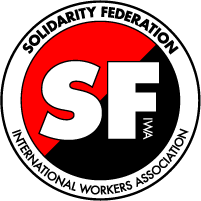 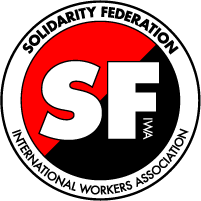 